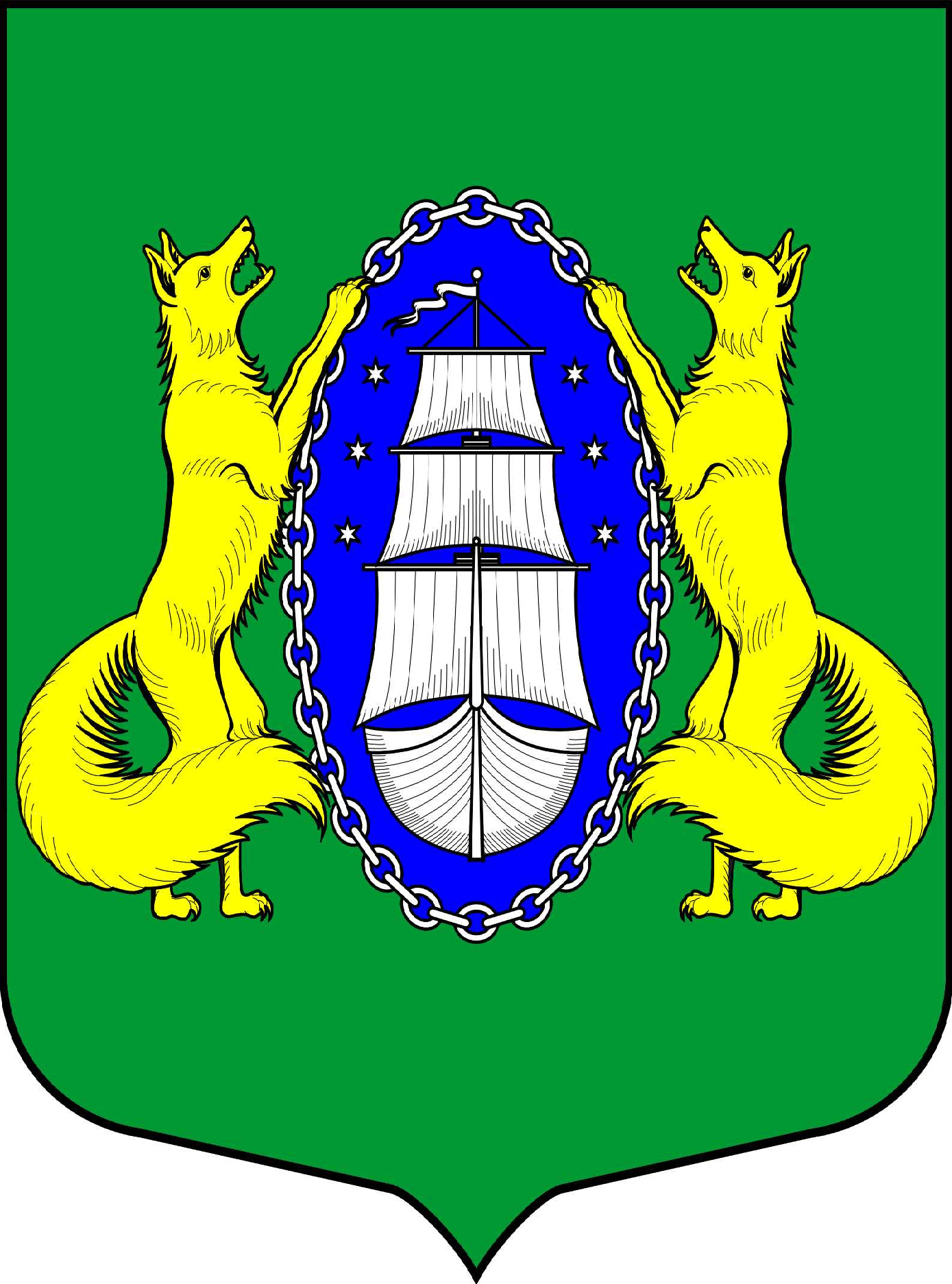 ВНУТРИГОРОДСКОЕ МУНИЦИПАЛЬНОЕ ОБРАЗОВАНИЕ САНКТ-ПЕТЕРБУРГА ПОСЕЛОК ЛИСИЙ НОСПРОЕКТ_________________________________________________________________________________________Санкт-Петербург             			                               26 мая 2020                                                                                                                                       18:30Повестка:О рассмотрении вопроса принятия или не принятия отчета главы МА МО п.Лисий Нос о проделанной работе.О назначении даты очередного заседания  Муниципального Совета Муниципального образования п.Лисий Нос.Разное.  Глава МО пос. Лисий Нос                                                           В.М.Грудников 